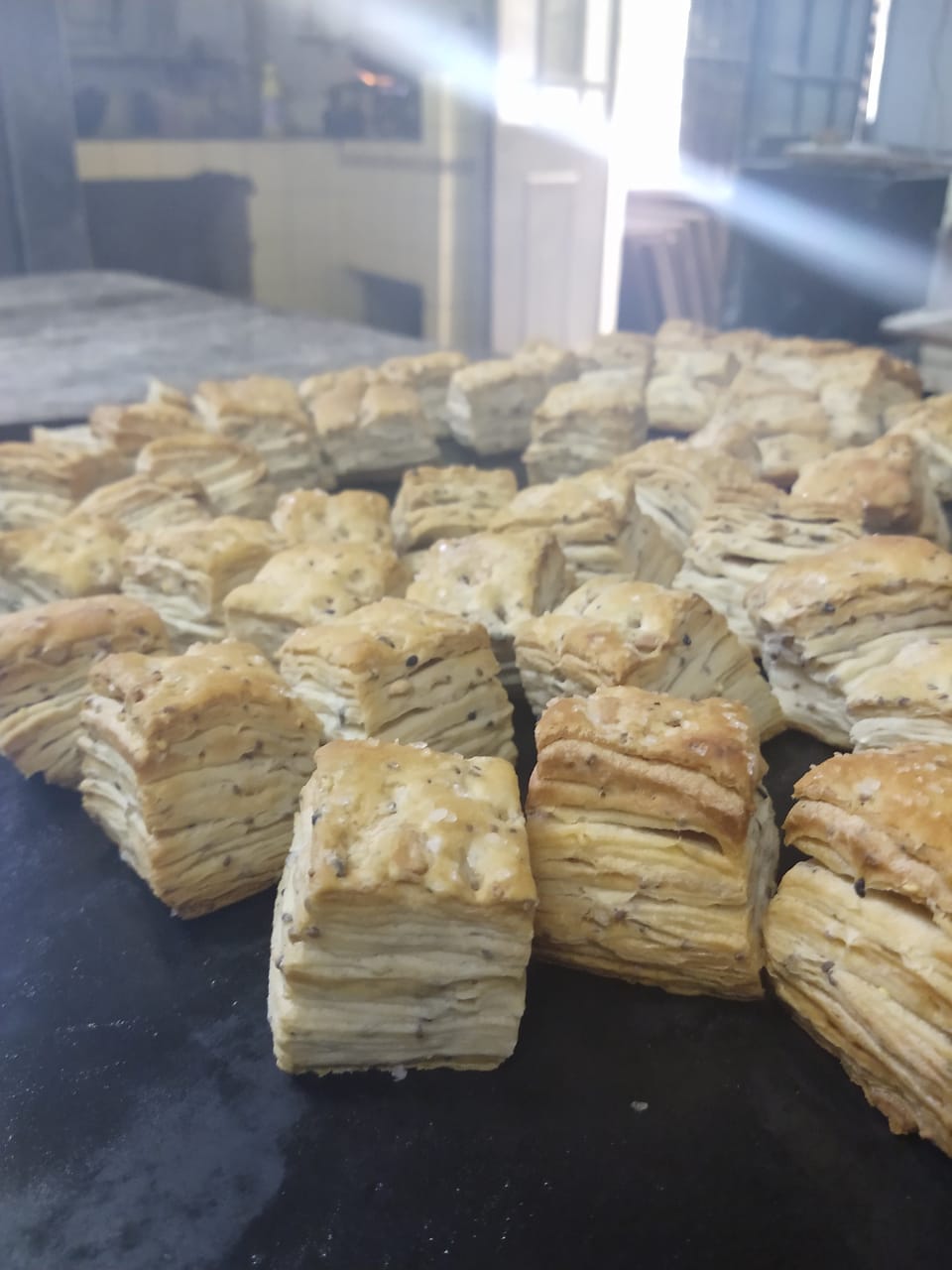 RendimientoRinde 1523 piezas / porciones de 5 g.IngredientesIngredientesIngredientesIngredientesIngredientesProcedimientoHarina 0002000G50%Amasar todos los ingredientes hasta conseguir media liga.Sobar hasta refinar la masa y lograr una correcta red de gluten, dándole forma rectangular al bastón de masaColocar Mimetic32 sobre el rectángulo de masa y encerrarla formando un sobre.-.Estirar y plegar en tres (vuelta simple)Dar tres vueltas simples en total en laminadora ó sobadora con un descanso de 10 minutos entre vuelta y vuelta.Humedecer la superficie del bastón de masa y estirarlo en forma rectangular sobre la mesa de trabajo dándole un espesor de 1 cm..Aplicar en la superficie sal y abundante pimienta.Cortar en pequeños cuadrados de 3x3 cm (+/- 5 g) y estibarlos en bandejas planasLlevar a fermentar Cocinar a 180º C durante +/- 12 minutos. Agua2000G50%Amasar todos los ingredientes hasta conseguir media liga.Sobar hasta refinar la masa y lograr una correcta red de gluten, dándole forma rectangular al bastón de masaColocar Mimetic32 sobre el rectángulo de masa y encerrarla formando un sobre.-.Estirar y plegar en tres (vuelta simple)Dar tres vueltas simples en total en laminadora ó sobadora con un descanso de 10 minutos entre vuelta y vuelta.Humedecer la superficie del bastón de masa y estirarlo en forma rectangular sobre la mesa de trabajo dándole un espesor de 1 cm..Aplicar en la superficie sal y abundante pimienta.Cortar en pequeños cuadrados de 3x3 cm (+/- 5 g) y estibarlos en bandejas planasLlevar a fermentar Cocinar a 180º C durante +/- 12 minutos. Levadura Okedo Roja20G0,5%Amasar todos los ingredientes hasta conseguir media liga.Sobar hasta refinar la masa y lograr una correcta red de gluten, dándole forma rectangular al bastón de masaColocar Mimetic32 sobre el rectángulo de masa y encerrarla formando un sobre.-.Estirar y plegar en tres (vuelta simple)Dar tres vueltas simples en total en laminadora ó sobadora con un descanso de 10 minutos entre vuelta y vuelta.Humedecer la superficie del bastón de masa y estirarlo en forma rectangular sobre la mesa de trabajo dándole un espesor de 1 cm..Aplicar en la superficie sal y abundante pimienta.Cortar en pequeños cuadrados de 3x3 cm (+/- 5 g) y estibarlos en bandejas planasLlevar a fermentar Cocinar a 180º C durante +/- 12 minutos. Mimetic321600G40%Amasar todos los ingredientes hasta conseguir media liga.Sobar hasta refinar la masa y lograr una correcta red de gluten, dándole forma rectangular al bastón de masaColocar Mimetic32 sobre el rectángulo de masa y encerrarla formando un sobre.-.Estirar y plegar en tres (vuelta simple)Dar tres vueltas simples en total en laminadora ó sobadora con un descanso de 10 minutos entre vuelta y vuelta.Humedecer la superficie del bastón de masa y estirarlo en forma rectangular sobre la mesa de trabajo dándole un espesor de 1 cm..Aplicar en la superficie sal y abundante pimienta.Cortar en pequeños cuadrados de 3x3 cm (+/- 5 g) y estibarlos en bandejas planasLlevar a fermentar Cocinar a 180º C durante +/- 12 minutos. Easy Puravita Spekkel2000G50%Amasar todos los ingredientes hasta conseguir media liga.Sobar hasta refinar la masa y lograr una correcta red de gluten, dándole forma rectangular al bastón de masaColocar Mimetic32 sobre el rectángulo de masa y encerrarla formando un sobre.-.Estirar y plegar en tres (vuelta simple)Dar tres vueltas simples en total en laminadora ó sobadora con un descanso de 10 minutos entre vuelta y vuelta.Humedecer la superficie del bastón de masa y estirarlo en forma rectangular sobre la mesa de trabajo dándole un espesor de 1 cm..Aplicar en la superficie sal y abundante pimienta.Cortar en pequeños cuadrados de 3x3 cm (+/- 5 g) y estibarlos en bandejas planasLlevar a fermentar Cocinar a 180º C durante +/- 12 minutos. Amasar todos los ingredientes hasta conseguir media liga.Sobar hasta refinar la masa y lograr una correcta red de gluten, dándole forma rectangular al bastón de masaColocar Mimetic32 sobre el rectángulo de masa y encerrarla formando un sobre.-.Estirar y plegar en tres (vuelta simple)Dar tres vueltas simples en total en laminadora ó sobadora con un descanso de 10 minutos entre vuelta y vuelta.Humedecer la superficie del bastón de masa y estirarlo en forma rectangular sobre la mesa de trabajo dándole un espesor de 1 cm..Aplicar en la superficie sal y abundante pimienta.Cortar en pequeños cuadrados de 3x3 cm (+/- 5 g) y estibarlos en bandejas planasLlevar a fermentar Cocinar a 180º C durante +/- 12 minutos. 